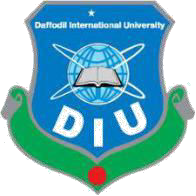 Daffodil International UniversityFaculty of EngineeringDepartment of Civil EngineeringDate: January 2, 2023NOTICEFinal Exam Overlap/Improvement, Fall-2022All the Students of Bi-Semester/Tri-Semester (Fall 2022) are being notified that Final-Term Overlap Exam of Fall-2022 Semester will be started from 09th January, 2023.Interested students are advised to complete their registration as per DIU examination rules by 07th January, 2023.Department of Civil EngineeringRegistration04 - 07 January, 2023ExaminationFrom 09 January, 2023